РОССИЙСКАЯ ФЕДЕРАЦИЯИРКУТСКАЯ ОБЛАСТЬАЛАРСКИЙ РАЙОНМО «НЫГДА»ПЕЧАТНОЕ СРЕДСТВО МАССОВОЙ ИНФОРМАЦИИ «НЫГДИНСКИЙ ВЕСТНИК»07 февраля 2023 года, выпуск №3аспецвыпускПубликуется соглашение о передаче полномочий по осуществлению внешнего муниципального финансового контроля в муниципальном образовании «Ныгда» от 14.12.2022 г………….……………………………………………………..2-6 стр.Публикуется дополнительное соглашение о передаче осуществления части полномочий по выдаче градостроительного плана земельного участка, расположенного в границах поселения от 21.12.2022 г……………………………………………………………………………7-8 стр.Публикуется соглашение о передаче осуществления части полномочий по решению вопросов местного значения, а именно осуществление части полномочий по исполнению бюджета поселения от 30.12.2021 г……………...8-12 стр.СОГЛАШЕНИЕо передаче полномочий по осуществлению внешнего муниципальногофинансового контроля в муниципальном образовании «Ныгда»П. Кутулик                                                                 «14» декабря 2022 годаВ целях реализации Бюджетного кодекса РФ, в соответствии с Федеральным законом от 06.10.2003 № 131-ФЗ «Об общих принципах организации местного самоуправления в Российской Федерации», Федеральным законом от 07.02.2011 № 6-ФЗ «Об общих принципах организации и деятельности контрольно-счетных органов субъектов Российской Федерации и муниципальных образований», Дума муниципального образования «Аларский район» (далее - Дума района) в лице председателя Попик Алексея Григорьевича, действующего на основании Устава муниципального образования «Аларский район», Контрольно- счетная палата муниципального образования «Аларский район» (далее - КСП района) в лице председателя Бардаевой Ольги Геннадьевны, действующего на основании Положения о Контрольно-счетной палате муниципального образования «Аларский район», и Дума муниципального образования «Ныгда» (далее - Дума поселения) в лице председателя Сагановой Ирины Тимуровны, действующего на основании Устава муниципального образования, далее именуемые «Стороны», заключили настоящее Соглашение во исполнение решения Думы района от 30.11.2022 г. № 7/203-рд «О принятии Контрольно--счетной палатой муниципального образования «Аларский район» полномочий по осуществлению внешнего муниципального финансового контроля» и решения Думы муниципального образования «Ныгда» от 27.10.2022 г. № 4/404-дмо «О передаче полномочий по осуществлению внешнего муниципального финансового контроля Контрольно - счетной палате муниципального образования «Аларский район»» о нижеследующем.1. Предмет Соглашения1.1. Предметом настоящего Соглашения является передача КСП района полномочий контрольно-счетного органа муниципального образования «Ныгда» по осуществлению внешнего муниципального финансового контроля в муниципальном образовании «Ныгда» (далее - поселение) и передача из бюджета муниципального образования «Ныгда» (далее - бюджет поселения) в бюджет муниципального образования «Аларский район» (далее - бюджет района) межбюджетных трансфертов на осуществление переданных полномочий.1.2. КСП района передаются полномочия в части осуществления внешнего муниципального финансового контроля в сельском поселении, установленные Бюджетным кодексом Российской Федерации, Федеральным законом от 07.02.2011 № 6-ФЗ «Об общих принципах организации и деятельности контрольно-счетных органов субъектов Российской Федерации и муниципальных образований», Федеральным законом от 05.04.2013 № 44-ФЗ «О контрактной системе в сфере закупок товаров, работ, услуг для обеспечения государственных и муниципальных нужд», законами Иркутской области, Уставом сельского поселения и его нормативными правовыми актами.1.3. КСП района ежегодно включает в свой План работы внешнюю проверку годового отчета об исполнении бюджета поселения и экспертизу проекта бюджета поселения.1.4. Другие контрольные и экспертно-аналитические мероприятия включаются в план работы КСП района на основании предложений органовместного самоуправления поселения, представляемых в сроки, установленные для формирования плана работы КСП района и в других случаях, установленных действующим законодательством.Контрольные и экспертно-аналитические мероприятия в соответствии с настоящим соглашением включаются в план работы КСП района отдельным разделом (подразделом).2. Срок действия Соглашения2.1. Соглашение заключено на срок три года.2.2. При отсутствии письменного обращения какой-либо из сторон о прекращении действия Соглашения, направленного до истечения срока действия Соглашения, Соглашение считается пролонгированным на срок один год.2.3. В случае, если решением Думы поселения о бюджете поселения не будут утверждены межбюджетные трансферты бюджету муниципального района, предусмотренные настоящим Соглашением, действие Соглашения приостанавливается с начала финансового года до момента утверждения соответствующих межбюджетных трансфертов.2.4. Порядок определения и предоставления ежегодного объема межбюджетных трансфертов3.1. Объем межбюджетных трансфертов, предоставляемых из бюджета поселения в бюджет района на осуществление полномочий, предусмотренных настоящим Соглашением, определяется в соответствии с методикой определения объема межбюджетных трансфертов, передаваемых бюджету района из бюджета поселения на осуществление КСП района полномочий по осуществлению внешнего муниципального финансового контроля (далее - Методика), являющейся неотъемлемой частью к настоящему Соглашению (Приложение 1).3.2. Объем межбюджетных трансфертов на первый год действия Соглашения, определенный Методикой, равен 59730,96 (Пятьдесят девять тысяч семьсот тридцать) рублей 96 копеек.3.3. Расчетный объем межбюджетных трансфертов на очередной год, определенный в соответствии с настоящим Соглашением, и значения показателей, использованных при расчете, доводятся КСП района до представительного органа поселения и администрации поселения не позднее чем за 3 месяца до начала очередного года.3.4 Ежегодный объем межбюджетных трансфертов может перечисляться в равных долях ежеквартально до 25 числа последнего месяца текущего квартала, либо двумя частями в сроки до 1 апреля (не менее 1/2 годового объема межбюджетных трансфертов) и ю 1 октября (оставшаяся часть межбюджетных трансфертов).3.5. Расходы бюджета поселения на предоставление межбюджетных трансфертов и расходы бюджета района, осуществляемые за счетмежбюджетных трансфертов, планируются и исполняются по соответствующему разделу бюджетной классификации.3.6. Межбюджетные трансферты зачисляются в бюджет района по соответствующему коду бюджетной классификации доходов.4. Права и обязанности сторон4.1. Дума района:4.1.1) устанавливает в муниципальных правовых актах полномочия КСП района по осуществлению предусмотренных настоящим Соглашением полномочий;4.1.2) устанавливает штатную численность КСП района с учетом необходимости осуществления предусмотренных настоящим Соглашением полномочий;4.1.3) получает от КСП района информацию об осуществлении предусмотренных настоящим Соглашением полномочий и о результатах проведенных контрольных и экспертно-аналитических мероприятий.4.2. КСП района:4.2.1) включает в планы своей работы:ежегодно - внешнюю проверку годового отчета об исполнении бюджета поселения и экспертизу проекта бюджета поселения;в сроки, не противоречащие законодательству - иные контрольные и экспертно-аналитические мероприятия;4.2.2) проводит предусмотренные планом своей работы мероприятия в сроки, определенные по согласованию с инициатором проведения мероприятия (если сроки не установлены законодательством);4.2.3) для подготовки к внешней проверке годового отчета об исполнении бюджета поселения имеет право в течение соответствующего года осуществлять контроль за исполнением бюджета поселения и использованием средств бюджета поселения;4.2.4) определяет формы, цели, задачи и исполнителей проводимых мероприятий, способы их проведения, проверяемые органы и организации в соответствии со своим регламентом и стандартами внешнего муниципального финансового контроля и с учетом предложений инициатора проведения мероприятия;4.2.5) имеет право проводить контрольные и экспертно-аналитические мероприятий совместно с другими органами и организациями, с привлечением их специалистов и независимых экспертов;4.2.6) направляет отчеты и заключения по результатам проведенных мероприятий представительному органу поселения, вправе направлять указанные материалы иным органам местного самоуправления поселения, правоохранительным органам;4.2.7) размещает информацию о проведенных мероприятиях на официальном сайте КСП района в сети «Интернет»;4.2.8) направляет представления и предписания администрации поселения, другим проверяемым органам и организациям, принимает другие предусмотренные законодательством меры по устранению и предотвращению выявляемых нарушений;4.2.9) при выявлении возможностей по совершенствованию бюджетного процесса, системы управления и распоряжения имуществом, находящимся в собственности поселения, вправе направлять органам местного самоуправления поселения соответствующие предложения;4.2.10) в случае возникновения препятствий для осуществления предусмотренных настоящим Соглашением полномочий может обращаться в представительный орган поселения с предложениями по их устранению;4.2.11) обеспечивает использование средств, предусмотренных настоящим Соглашением межбюджетных трансфертов исключительно на оплату труда своих работников с начислениями и материально-техническое обеспечение своей деятельности;4.2.12) обеспечивает предоставление представительному органу поселения, администрации поселения ежегодных отчетов об использовании предусмотренных настоящим Соглашением межбюджетных трансфертов в срок до 20 числа месяца, следующего за отчетным периодом;4.2.13) ежегодно предоставляет представительному органу поселения информацию об осуществлении предусмотренных настоящим Соглашением полномочий;4.2.14) имеет право приостановить осуществление предусмотренных настоящим Соглашением полномочий в случае невыполнения настоящего Соглашения в части обеспечения перечисления межбюджетных трансфертов в бюджет района.4.3. Дума поселения:4.3.1) утверждает в решении о бюджете поселения межбюджетные трансферты бюджету района на осуществление переданных полномочий в объеме, определенном в соответствии с Методикой, и обеспечивает их перечисление в бюджет района;4.3.2) направляет в КСП района предложения о проведении контрольных и экспертно-аналитических мероприятий, которые могут включать рекомендации по срокам, целям, задачам и исполнителям проводимых мероприятий, способы их проведения, проверяемые органы и организации;4.3.3) рассматривает отчеты и заключения, а также предложения КСП района по результатам проведения контрольных и экспертно-аналитических мероприятий; 4.3.4) имеет право опубликовывать информацию о проведенных мероприятиях в средствах массовой информации, в том числе отчеты и заключения КСП района;4.3.5) рассматривает обращения КСП района по поводу устранения препятствий для выполнения предусмотренных настоящим Соглашением полномочий, принимает необходимые для их устранения муниципальные правовые акты;4.3.6) получает отчеты об использовании предусмотренных настоящим Соглашением межбюджетных трансфертов и информацию об осуществлениипредусмотренных настоящим Соглашением полномочий.4.4. Стороны имеют право принимать иные меры, необходимые для реализации настоящего Соглашения.5. Ответственность сторон за нарушение настоящего соглашения5.1. Стороны несут ответственность за неисполнение (ненадлежащее исполнение) предусмотренных настоящим Соглашением обязанностей, в соответствии с законодательством Российской Федерации и настоящим Соглашением.5.2. В случае неполного исполнения КСП района предусмотренных настоящим Соглашением полномочий, Дума района обеспечивает возврат в бюджет поселения части объема предусмотренных настоящим Соглашением межбюджетных трансфертов, приходящихся на непроведенные мероприятия.5.3. В случае неперечисления (неполного перечисления) в бюджет района межбюджетных трансфертов по истечении 15 рабочих дней с предусмотренной настоящим Соглашением даты Дума поселения обеспечивает перечисление в бюджет района дополнительного объема межбюджетных трансфертов в размере, 10% от неперечисленной суммы.5.4. Ответственность сторон не наступает в случаях предусмотренного настоящим Соглашением приостановления исполнения переданных полномочий и перечисления межбюджетных трансфертов, а также, если неисполнение (ненадлежащее исполнение) обязанностей было допущено вследствие действий администрации района, администрации поселения или иных третьих лиц.6. Заключительные положения6.1. Настоящее Соглашение вступает в силу после официального опубликования и распространяют свое действие на правоотношения, возникшие с 01.01.2023.6.2. Изменения и дополнения в настоящее Соглашение могут быть внесены по взаимному согласию Сторон путем составления дополнительного соглашения в письменной форме, являющегося неотъемлемой частью настоящего Соглашения. 6.3. Действие настоящего Соглашения может быть прекращено досрочно по соглашению Сторон либо в случае направления представительным органом муниципального района или представительным органом поселения другим Сторонам уведомления о расторжении Соглашения.6.4. Соглашение прекращает действие после окончания проводимых в соответствии с ним контрольных и экспертно-аналитических мероприятий, начатых до заключения соглашения (направления уведомления) о прекращении его действия, за исключением случаев, когда соглашением Сторон      предусмотрено иное.6.5. При прекращении действия Соглашения Дума поселения обеспечивает перечисление в бюджет района определенную в соответствии с настоящим Соглашением часть объема межбюджетных трансфертов, приходящуюся на проведенные мероприятия.6.6. При прекращении действия Соглашения Дума района обеспечивает возврат в бюджет поселения определенную в соответствии с настоящим Соглашением часть объема межбюджетных трансфертов, приходящуюся на не проведенные мероприятия.6.7. Неурегулированные Сторонами споры и разногласия, возникшие при исполнении настоящего Соглашения, подлежат рассмотрению в порядке, предусмотренном законодательством.6.8. Настоящее Соглашение составлено в трех экземплярах, имеющих одинаковую юридическую силу, по одному экземпляру для каждой из Сторон.6.9. Настоящее Соглашение подлежит опубликованию в приложении к районной газете «Аларь», в периодическом печатном издании муниципального образования «Ныгда» «Ныгдинский вестник» и размещению на официальных сайтах Администрации муниципального образования «Аларский район» и Администрации муниципального образования «Ныгда» в информационно-телекоммуникационной сети «Интернет».7. Адреса, реквизиты и подписи сторон:Дополнительное соглашениек Соглашению между администрацией муниципального образования «Аларский район» и муниципальным образованием «Ныгда» о передаче осуществления части полномочий по выдаче градостроительного плана земельного участка, расположенного в границах поселения, выдаче разрешений на строительство (за исключением случаев, предусмотренных Градостроительным кодексом Российской Федерации, иными федеральными законами), разрешений на ввод объектов в эксплуатацию при осуществлении строительства, реконструкции объектов капитального строительства, расположенных на территории поселения, осуществление в случаях, предусмотренных Градостроительным кодексом Российской Федерации, осмотров зданий, сооружений и выдаче рекомендаций об устранении выявленных в ходе таких осмотров нарушений, направление уведомления о соответствии указанных в уведомлении о планируемых строительстве или реконструкции объекта индивидуального жилищного строительства или садового дома (далее - уведомление о планируемом строительстве) параметров объекта индивидуального жилищного строительства или садового дома установленным параметрам и допустимости размещения объекта индивидуального жилищного строительства или садового дома на земельном участке, уведомления о несоответствии указанных в уведомлении о планируемом строительстве параметров объекта индивидуального жилищного строительства или садового дома установленным параметрам и (или) недопустимости размещения объекта индивидуального жилищного строительства или садового дома на земельном участке, уведомления о соответствии или несоответствии построенных или реконструированных объекта индивидуального жилищного строительства или садового дома требованиям законодательства о градостроительной деятельности при строительстве или реконструкции объектов индивидуального жилищного строительства или садовых домов на земельных участках, расположенных на территориях поселений, принятие в соответствии с гражданским законодательством Российской Федерации решения о сносе самовольной постройки, решения о сносе самовольной постройки или ее приведении в соответствие с предельными параметрами разрешенного строительства, реконструкции объектов капитального строительства, установленными правилами землепользования и застройки, документацией по планировке территории, или обязательными требованиями к параметрам объектов капитального строительства, установленными федеральными законами (далее также - приведение в соответствие с установленными требованиями), осуществление сноса самовольной постройки или ее приведения в соответствие с установленными требованиями в случаях, предусмотренных Градостроительным кодексом Российской Федерации на 2023 год от 29 декабря 2021 годап. Кутулик                                                                                       «21» декабря 2022 г.        Администрация муниципального образования «Аларский район» в лице главы муниципального образования Аларский район – мэра района Дульбеева Романа Васильевича, действующего на основании Устава, и администрация муниципального образования «Ныгда», в лице главы муниципального образования «Ныгда» Сагановой Ирины Тимуровны, действующей на основании Устава, заключили настоящее дополнительное соглашение к соглашению между администрацией муниципального образования «Аларский район» и муниципальным образованием «Ныгда» о передаче осуществления части полномочий по выдаче градостроительного плана земельного участка, расположенного в границах поселения, выдаче разрешений на строительство (за исключением случаев, предусмотренных Градостроительным кодексом Российской Федерации, иными федеральными законами), разрешений на ввод объектов в эксплуатацию при осуществлении строительства, реконструкции объектов капитального строительства, расположенных на территории поселения, осуществление в случаях, предусмотренных Градостроительным кодексом Российской Федерации, осмотров зданий, сооружений и выдаче рекомендаций об устранении выявленных в ходе таких осмотров нарушений, направление уведомления о соответствии указанных в уведомлении о планируемых строительстве или реконструкции объекта индивидуального жилищного строительства или садового дома (далее - уведомление о планируемом строительстве) параметров объекта индивидуального жилищного строительства или садового дома установленным параметрам и допустимости размещения объекта индивидуального жилищного строительства или садового дома на земельном участке, уведомления о несоответствии указанных в уведомлении о планируемом строительстве параметров объекта индивидуального жилищного строительства или садового дома установленным параметрам и (или) недопустимости размещения объекта индивидуального жилищного строительства или садового дома на земельном участке, уведомления о соответствии или несоответствии построенных или реконструированных объекта индивидуального жилищного строительства или садового дома требованиям законодательства о градостроительной деятельности при строительстве или реконструкции объектов индивидуального жилищного строительства или садовых домов на земельных участках, расположенных на территориях поселений, принятие в соответствии с гражданским законодательством Российской Федерации решения о сносе самовольной постройки, решения о сносе самовольной постройки или ее приведении в соответствие с предельными параметрами разрешенного строительства, реконструкции объектов капитального строительства, установленными правилами землепользования и застройки, документацией по планировке территории, или обязательными требованиями к параметрам объектов капитального строительства, установленными федеральными законами (далее также - приведение в соответствие с установленными требованиями), осуществление сноса самовольной постройки или ее приведения в соответствие с установленными требованиями в случаях, предусмотренных Градостроительным кодексом Российской Федерации на 2023 год от 29 декабря 2021 года (далее – Соглашение) о нижеследующем:1. В приложении к Соглашению цифры «10900» заменить на цифры «10960».3. Настоящее дополнительное соглашение действует с момента подписания.4. Остальные условия Соглашения, не затронутые настоящим дополнительным соглашением, остаются неизменными.5. Настоящее дополнительное соглашение составлено в двух экземплярах, имеющих одинаковую юридическую силу, по одному из каждой из Сторон.Реквизиты и подписи сторонДолжности и подписиСоглашение №о передаче осуществления части полномочий по решению вопросов
местного значенияп.Кутулик«30» декабря 2021 г.Администрация муниципального образования «Ныгда», в лице главы администрации Сагановой Ирины Тимуровны, действующего на основании ^Устава, именуемая в дальнейшем «Администрация поселения», с одной стороны, и Администрация муниципального образования «Аларский район», в лице главы муниципального образования Аларский район - мэра района Дульбеева Романа Васильевича, действующего на основании Устава муниципального образования «Аларский район», утвержденного Решением Думы муниципального образования «Аларский район» от 2 марта 2006 года №4/83-рд, именуемая в дальнейшем «Администрация района», с другой стороны, руководствуясь частью 4 статьи 15 Федерального закона от 6 октября 2003 г. №131-Ф3 «Об общих принципах организации местного самоуправления в Российской Федерации" заключили настоящее Соглашение о нижеследующем:Предмет СоглашенияПредметом настоящего Соглашения является передача Администрациейпоселения Администрации района части своих полномочий по решению вопросов местного значения в соответствии с частью 4 статьи 15 Федерального закона от 06.10.2003г.	№131-Ф3 «Об общих принципах организации местногосамоуправления в Российской Федерации», а именно осуществление части полномочий по исполнению бюджета поселения.Общий объем межбюджетных трансфертов, предоставляемых из бюджета поселения, бюджету района для исполнения полномочий, указанных в пункте 1 раздела 1 настоящего Соглашения составляет 160 860 рублей.Для исполнения полномочий, указанных в пункте 1 раздела 1 настоящего Соглашения Администрация поселения передает Администрации района 0,25 штатной единицы, соответствующей должности ведущего специалиста.Права и обязанности Администрации поселения1. Администрация поселения:перечисляет денежные средства Администрации района в виде межбюджетных трансфертов из бюджета Администрации поселения в равных долях ежеквартально до 25 числа последнего месяца текущего квартала, либо единовременно до 25 числа последнего месяца текущего финансового года;контролирует осуществление Администрацией района полномочий, предусмотренных в разделе 1 настоящего Соглашения, а также целевое использование предоставленных на эти цели денежных средств;запрашивает у Администрации района документы, отчеты и инуюинформацию, связанную с выполнением переданных ей полномочий;дает обязательные для исполнения письменные предписания по устранению выявленных нарушений требований федеральных законов, законов Иркутской области, муниципальных правовых актов вопросов осуществления Администрацией района или должностными лицами Администрации района полномочий, предусмотренных разделом 1 настоящего Соглашения;оказывает методическую помощь в осуществлении Администрацией района полномочий, предусмотренных разделом 1 настоящего Соглашения;предоставляет Администрации района следующие документы, необходимые для осуществления полномочий по настоящему Соглашению:Решение об утверждении бюджета поселения на очередной финансовый год и плановый период;Положение о бюджетном процессе в муниципальном образованииПорядок ведения сводной бюджетной росписи бюджета поселения и бюджетных росписей главных распорядителей средств бюджета поселения;Порядок составления и ведения кассового плана исполнения бюджета поселения;Порядок ведения реестра расходных обязательств бюджета сельского поселения;Порядок санкционирования оплаты денежных обязательств получателей средств бюджета;Порядок ведения сметы казенного учреждения;Порядок ведения муниципальной долговой книги;Положение о муниципальном дорожном фонде муниципального образования;Порядок исполнения бюджета по расходам и источникам финансирования дефицита бюджета;Действующие соглашения с УФК по Иркутской области;Действующее соглашение с налоговыми органами;Правила обеспечения наличными деньгами получателей бюджетных средств.3. Права и обязанности Администрации района1. Администрация района:1) осуществляет полномочия, предусмотренные разделом 1 настоящего Соглашения, в пределах, выделенных на эти цели денежных средств бюджета муниципального образования «Ныгда», в соответствии с пунктом 2 раздела 1 настоящего Соглашения:устанавливает детализацию и определение порядка применения бюджетной классификации Российской Федерации в части, относящейся к бюджету;организует исполнение бюджета поселения на основании сводной бюджетной росписи бюджета поселения и кассового плана;устанавливает порядок завершения операций по исполнению бюджета в текущем финансовом году;осуществляет сверку налоговых и иных доходов, а также безвозмездных перечислений из бюджетов других уровней в разрезе кодов бюджетной классификации ежемесячно, и в любое иное время по устному запросу;доводит предельные объемы финансирования до получателя средств бюджета поселения в рамках доведенных лимитов бюджетных обязательств на основании поступивших заявок;формирует лимиты бюджетных обязательств на основании данных администрации поселения и осуществляет контроль за их расходованием;информирует получателя средств бюджета поселения об изменении порядка исполнения бюджета поселения;консультирует получателей средств бюджета поселения по вопросам документооборота и иным вопросам, возникающим в процессе исполнения бюджета поселения;обеспечивает исполнение поступивших исполнительных документов, предусматривающих обращение взыскания на средства бюджета в порядке, установленном законодательством;ведет учет исполнения бюджета поселения в соответствии с нормативными документами по учету исполнения местных бюджетов и предоставления отчетности;консолидирует бюджетную отчетность об исполнении бюджета для дальнейшего представления в министерство финансов Иркутской области;осуществляет размещение информации на едином портале бюджетной системы, несет ответственность за достоверность размещаемой информации.распоряжается переданными ей денежными средствами по целевому назначению;представляет Администрации поселения не позднее 20 числа месяца, следующего за отчетным периодом, ежеквартальный и (или) годовой отчет об использовании денежных средств, выделенных из бюджета муниципального образования «Ныгда» на осуществление полномочий, предусмотренных разделом 1 настоящего Соглашения;обеспечивает условия для беспрепятственного проведения Администрацией поселения проверок исполнения настоящего Соглашения и использования предоставленных межбюджетных трансфертов;представляет документы и иную информацию, связанную с выполнением переданных полномочий не позднее 3 дней с момента получения письменного запроса;по требованию Администрации поселения устраняет нарушения федеральных законов, законов Иркутской области, муниципальных правовых актов по вопросам осуществления Администрацией района полномочий, предусмотренных разделом 1 настоящего Соглашения.4. Порядок определения ежегодного объема межбюджетных трансфертовОбъем межбюджетных трансфертов, необходимых для осуществления передаваемых полномочий, определяется согласно Приложению 1 к настоящему Соглашению и является основанием выполнения бюджетных обязательств Сторонами.Дополнительные соглашения Сторон, в случае внесения существенных изменений, являются основанием для внесения изменений в бюджетные обязательства Сторон.Основания и порядок прекращения СоглашенияДействие настоящего Соглашения может быть прекращено досрочно:1.1. По соглашению Сторон.В одностороннем порядке в случае:изменения действующего законодательства;неисполнения или ненадлежащего исполнения одной из Сторон своих обязательств в соответствии с настоящим Соглашением;если осуществление полномочий становится невозможным, либо при сложившихся условиях эти полномочия могут быть наиболее эффективно осуществлены Администрацией поселения самостоятельно.Уведомление о расторжении настоящего Соглашения в одностороннем порядке направляется второй Стороне не менее чем за 3 месяца.В случае, если за месяц до окончания срока действия Соглашения ни одна из сторон письменно не заявит о своем намерении расторгнуть его, соглашение считается пролонгированным на следующий год на тех же условиях.При прекращении настоящего Соглашения Администрация района возвращает Администрации поселения полученные от нее денежные средства в объеме неисполненных обязательств.Ответственность за нарушения настоящего СоглашенияВ случае просрочки перечисления бюджетных трансфертов, в пункте 2 раздела 1 настоящего Соглашения Администрация поселения уплачивает Администрации района проценты в размере 1/300 ставки рефинансирования центрального Банка России за каждый день просрочки платежа от не выплаченных в срок сумм.Ответственность за просрочку наступает по истечении пяти рабочих дней после наступления дня оплаты, определенного разделом 3 настоящего Соглашения.За неисполнение, либо ненадлежащее исполнение Администрацией района своих обязательств по настоящему Соглашению, Администрация района возвращает неиспользованные денежные средства.Порядок разрешения споров1. Споры, связанные с исполнением настоящего Соглашения, разрешаютсяСторонами путем проведения переговоров и использования иных согласительных процедур.В случае не достижения согласия спор подлежит рассмотрению судом в соответствии с действующим законодательством РФ.Заключительные положенияНастоящее Соглашение вступает в силу с 1 января 2022 года и действует по 31 декабря 20 22 года.Все изменения и дополнения к настоящему Соглашению вносятся по взаимному согласию Сторон и оформляются дополнительными соглашениями в письменной форме, подписанными уполномоченными представителями Сторон, которые являются неотъемлемой частью настоящего Соглашения.По всем вопросам, не урегулированным настоящим Соглашением, но возникшим в ходе его реализации, Стороны Соглашения будут руководствоваться законодательством Российской Федерации.Настоящее Соглашение составлено в двух экземплярах, по одному для каждой из сторон, которые имеют равную юридическую силу.Реквизиты и подписи СторонАдминистрация муниципального образования «Аларский район» Юридический адрес:669452, Иркутская область, Аларский район, п. Кутулик, ул. Советская, 49 ИНН/КПП: 8501006343/385101001 УФК по Иркутской области (Комитет по финансам Аларского района) л/с 04343011900Единый казначейский счет:40102810145370000026 Казначейский счет: 03100643000000013400 Наименование банка: Отделение Иркутск Банка России//УФК по Иркутской области, г. ИркутскБИК 012520101ОКТМО 25605000КБК 030 2 02 40014 05 0000 150 Глава МО «Аларски&район» - мэр района		Р. В.Дульбеев(подпись)МПАдминистрация муниципального образования «Ныгда»Юридический адрес: 669472,Иркутская область, Аларский район,д. Ныгда, ул.Советская,12ИНН/КПП: 8501004924/385101001УФК по Иркутской области (Финансовый отдел МО «Ныгда») л/с 03343011860Единый казначейский счет:40102810145370000026Казначейский счет:03100643000000013400Наименование банка:Отделение Иркутск Банка России//УФК по Иркутской области, г. ИркутскБИК 042520001 Отделение Иркутск г.ИркутскОКТМО 25605432КБК 027 1403 6812960120 540Глава МО «Ныгда»-главаадминистрации	И.Т.Саганова(подпись)МПУчредитель печатного средства массовой информации «Ныгдинский вестник» - Дума МО «Ныгда»Главный редактор   –   глава   муниципального образования «Ныгда»  И.Т. СагановаТираж – 20 экземпляров.Распространяется бесплатноАдрес редакции - д. Ныгда, ул. Советская, 12Номер подписан в печать  07.02. 2023 года.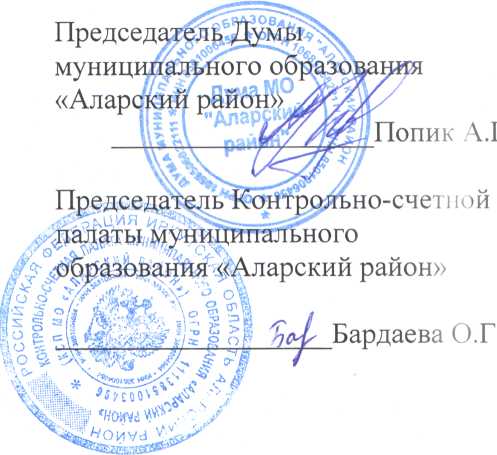 Председатель Думы
муниципального образования
«Ныгда»  И.Т. Саганова«Администрация района»Адрес: 669452, Иркутская область, Аларский район, пос. Кутулик, ул. Советская, 49ИНН 8501000704 КПП 385101001КПП 385101001ОГРН 1028500566830л/с 03343011910УФК по Иркутской области,р/с 03231643256050003400КОМИТЕТ ПО ФИНАНСАМ АДМИНИСТРАЦИИМУНИЦИПАЛЬНОГО ОБРАЗОВАНИЯ «АЛАРСКИЙ РАЙОН»(АДМИНИСТРАЦИЯ МО «АЛАРСКИЙ РАЙОН» ИРКУТСКОЙ ОБЛАСТИ)БИК 012520101к/с 40102810145370000026Администрация МО «Ныгда»Адрес: 669474, Иркутская область, Аларский район, с. Ныгда, ул. Советская, 12ИНН 8501006368 КПП 385101001л/счет 04343011870 в УФК по Иркутской области, р/счет № 40102810145370000026Отделение Иркутск банка России //УФК по Иркутской области г. ИркутскБИК 012520101Мэр района______________ Р.В. Дульбеев«21» декабря 2022 г.м.п.Глава МО «Ныгда»______________ И.Т. Саганова«21» декабря 2022 г.м.п.